Занятие по информационной культуре«Маленькое путешествие в историю книги»5 декабря 2017 года,   воспитанники кружка «Библиотечное дело»   из второй городской школы   вместе с   руководителем  И.  В. Нестеренко   посетили Детский отдел  и продолжили знакомиться с работой библиотекаря.Занятие,  которое подготовила библиотекарь абонемента Попова С. Н.,  состояло из нескольких этапов. На  первом этапом  ребята  более углубленно познакомились с расстановкой книг в фонде  для младшего школьного возраста и книг классиков девятнадцатых-двадцатых веков.  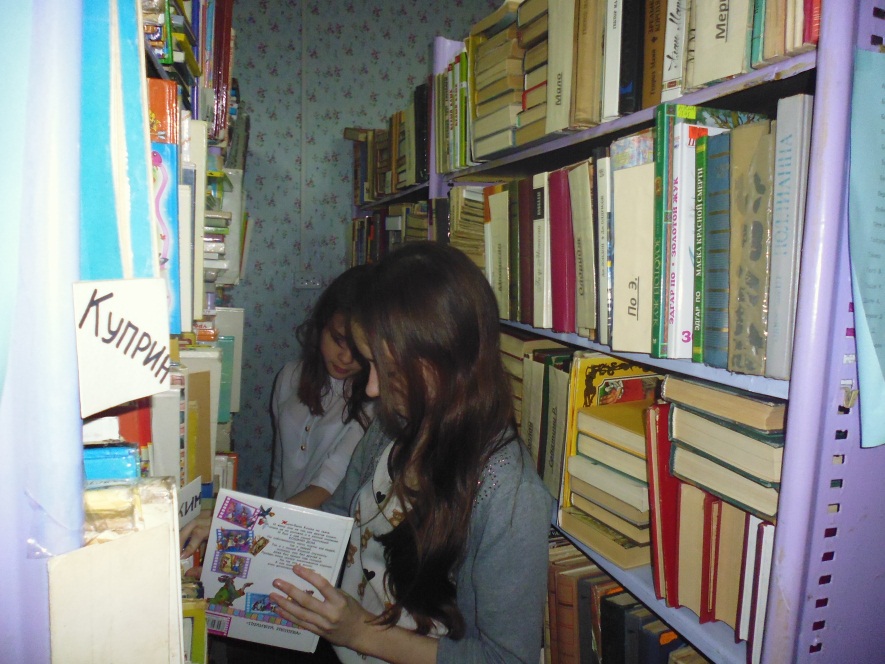 Вторым этапом занятия было оформление информационного стенда  «Террор без расписания». Школьники   сами распределяли,  как лучше разместить красочные картинки и текстовой материал, чтобы посетители библиотеки могли доступно познакомиться с этой информацией.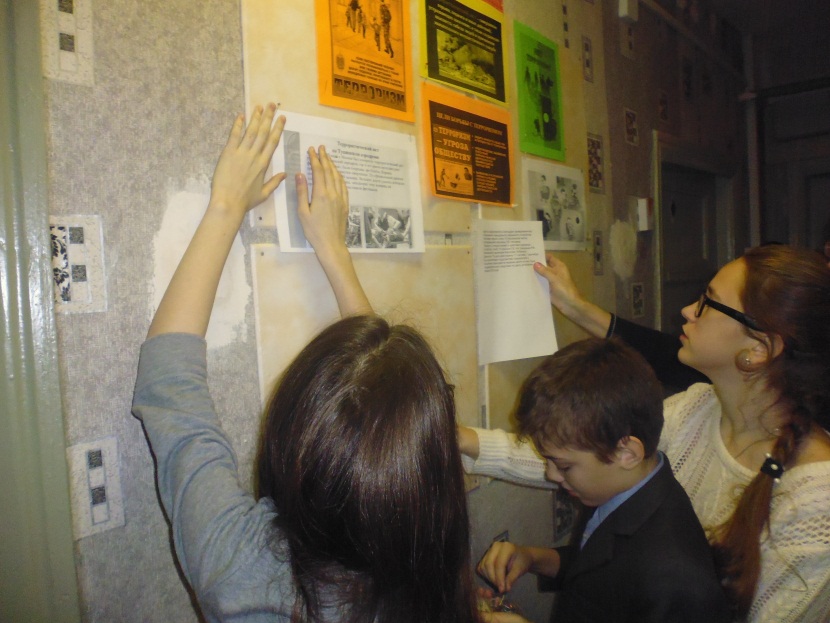 На третьем этапе  юные книголюбы учились писать  карточки  печатными буквами для пополнения «Картотеки названий книг».  Ведущая подробно рассказала для чего нужна эта картотека и почему надо каллиграфическим  почерком   писать   на карточках информацию о книге.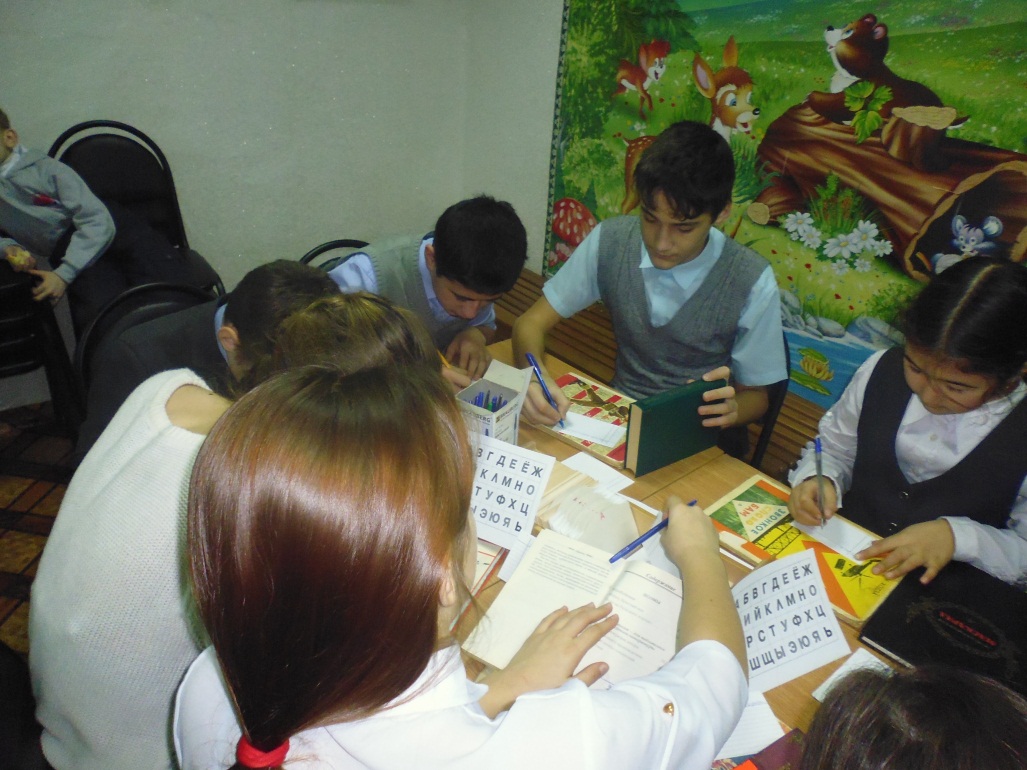 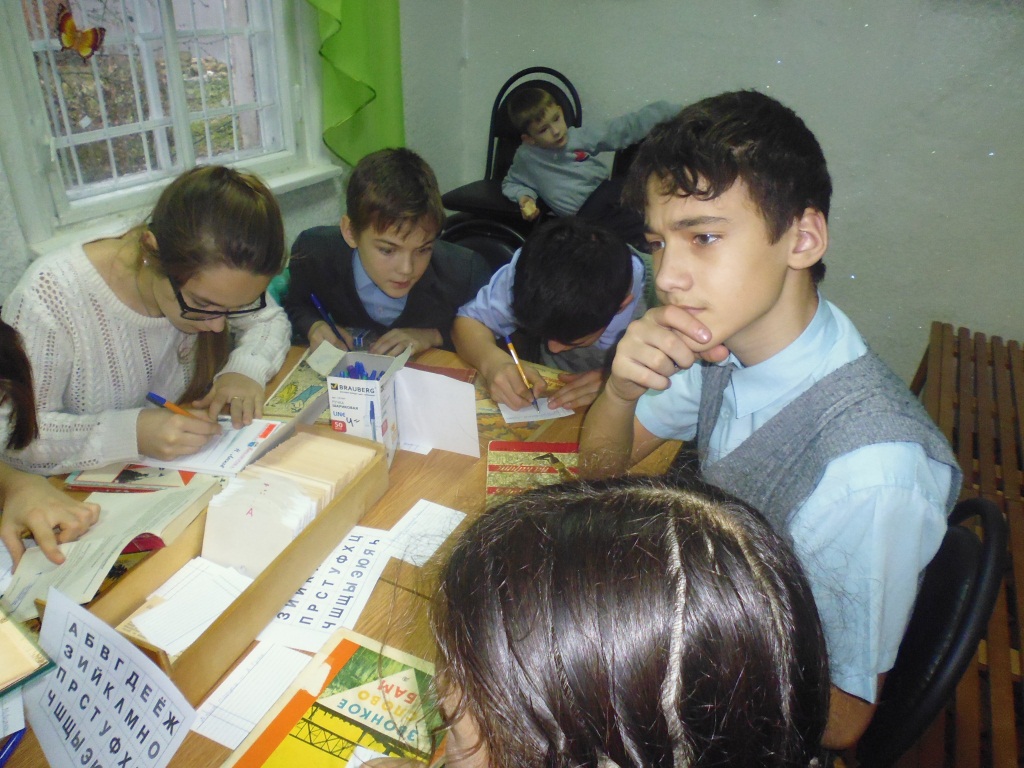 Далее Светлана Николаевна отметила, что в сфере введения инновационных форм работы  в современном мире библиотекарь не только выдает и рекомендует книги, но  и систематически проводит  не только  в библиотеке, но и по школам массовые мероприятия: викторины, конкурсные программы,  громкие чтения, праздничные мероприятия,   часы книг и многое другое.   Библиотекарь – профессия творческая, поэтому заключительное задание включало в себя самостоятельное составление кроссворда. Темы были предложены разные: о животных, о героях русских народных сказок, о птицах, о погоде, о зиме, о родине. Данная работа  настолько увлекла ребят, что они даже забыли о времени. Всем участникам понравилось занятие в библиотеке, они интересно и с пользой провели время.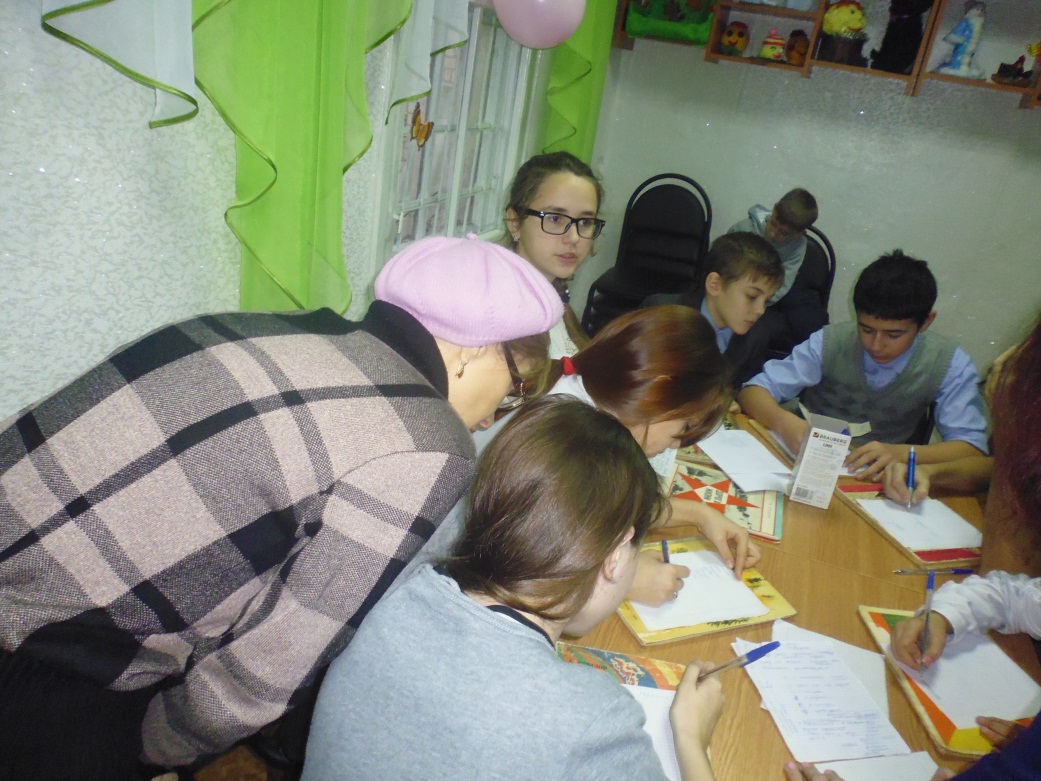 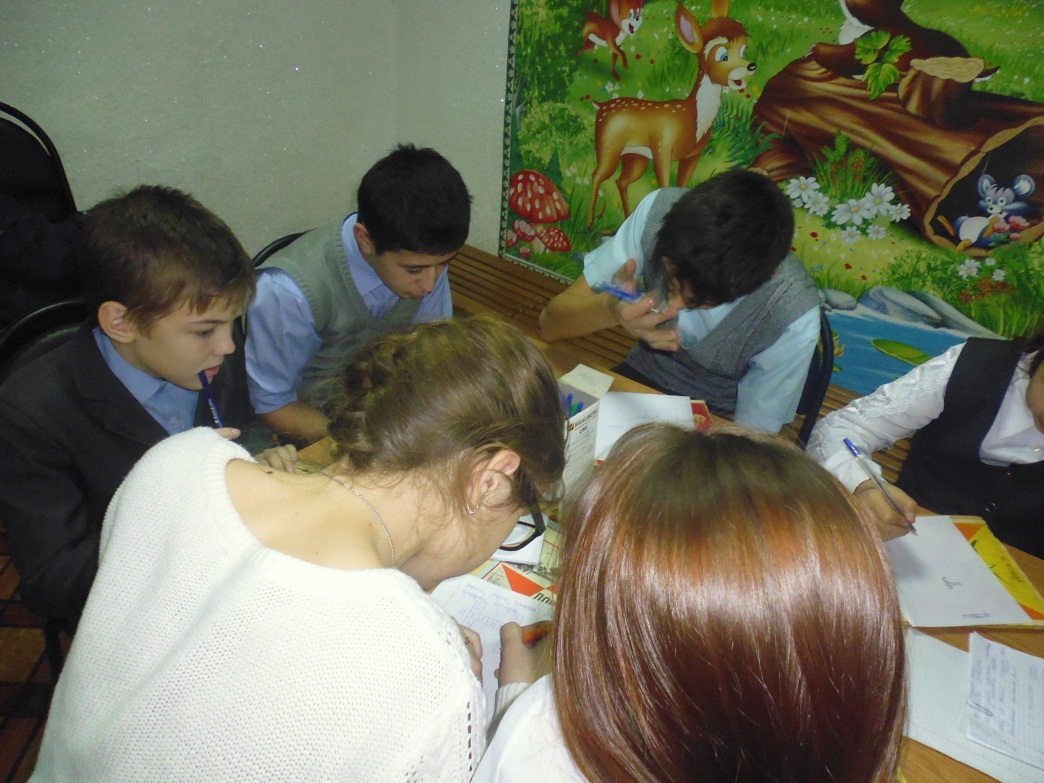 